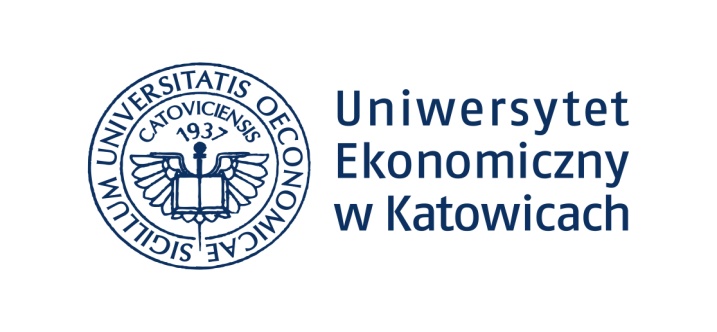 ProgramMiędzynarodowej Konferencji Naukowej„FINANSE I RACHUNKOWOŚĆ W KSZTAŁTOWANIU OBRAZU SYTUACJI FINANSOWEJ PODMIOTÓW SPRAWOZDAWCZYCH”Katowice, 21 X 2015 r.10.00 – 10.30 	OTWARCIE KONFERENCJIWYSTĄPIENIE ZAPROSZONYCH GOŚCI10.30 – 12.30 	 I SESJA PLENARNA  „FINANSE I RACHUNKOWOŚĆ W ZARZĄDZANIU  JEDNOSTKĄ” PRZEWODNICZĄCA OBRAD: PROF. DR HAB. MARZENA REMLEINReferaty: 1. Prof. Giorgos Christonakis (Berlin School of Economics and Law) Towards Juridification of the Corporate Social Responsibility concept in the EU Corporate Governance area2. Prof. Olga Savchenko  (National Technical University “Kharkiv Polytechnic Institute”, Ukraine)Prospects and challenges of transaction sector restructuring under the effect of the EU-Ukraine Association Agreement3. Prof. dr hab. Ewa Śnieżek, dr M. Wiatr (Uniwersytet Łódzki )Modelowanie raportów jako próba ograniczenia luki komunikacyjnej 
w sprawozdawczości finansowej4. Mgr Lidia Wiatrak (Uniwersytet Ekonomiczny we Wrocławiu)Zarządzanie ryzykiem wewnętrznym w organach administracji publicznej 5. Prof. Dr Petra Kroflin (Duale Hochschule Baden Wűrttemberg Ravensburg)Shareholder Value Management in the context of Investor Relations – Does Reporting Value Based Figures really impact shareholders’ value perceptions?6.  PhD Ana Kundid Novokmet, ME Ivana Tokić (University of Split)Adoption of Internet banking SERVICE within the corporate sector in Croatia7. Mgr Anna Balicka (Uniwersytet Ekonomiczny we Wrocławiu)Informacja środowiskowa w sprawozdawczości przedsiębiorstwa8. PhD Katalin Varga Kiss (Széchenyi István University, Győr, Hungary)Risk management strategies of financial institutions in Hungary9. Dr Monika Raulinajtys-Grzybek (Szkoła Główna Handlowa, Warszawa)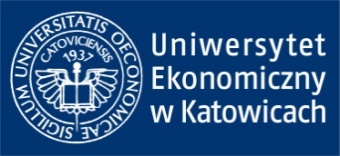 Znaczenie standardu rachunku kosztów w realizacji polityki zdrowotnej12.30 – 14.00	Przerwa na obiad14.00 – 16.00	II  SESJA PLENARNA “RAPORTOWANIE WYNIKÓW BILANSOWYCH”PRZEWODNICZĄCY OBRAD: PROF. DR HAB. MARIUSZ ANDRZEJEWSKIReferaty:1. Prof. dr hab. Gertruda Świderska, dr hab. Bogusława Bek-Gaik (Szkoła Główna Handlowa, Warszawa,  Akademia Górniczo-Hutnicza, Kraków)Dokąd zmierza raportowanie biznesowe 2. PhD  Erekle Pirveli (Caucasus University, Georgia)The Influence of Capital Market Strength on Financial Reporting Quality: International Evidence3. PhD Rogošić Andrijana, ME Budimilić Anamarija (University of Split)Accounting information and controlling in the banking industry4. Prof. dr hab. Robert Kowalak (Uniwersytet Ekonomiczny we Wrocławiu) Informacja dodatkowa w analizie finansowej przedsiębiorstwa5. Dr Joanna Błażyńska (Uniwersytet Ekonomiczny w Poznaniu) Jakość informacji o sytuacji finansowej jednostek gospodarczych6. Dr Przemysław Czajor (Uniwersytet Łódzki) Wpływ modelu utraty wartości aktywów finansowych na obraz sytuacji finansowej banków oraz jednostek o niefinansowym profilu działalności7. Mgr Agnieszka Piróg (Wyższa Szkoła Biznesu  w Dąbrowie Górniczej) Aplikacja modeli dyskryminacyjnych w ocenie kontynuacji działalności przedsiębiorstw16.00			ZAKOŃCZENIE KONFERENCJI